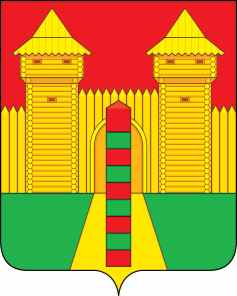 АДМИНИСТРАЦИЯ  МУНИЦИПАЛЬНОГО  ОБРАЗОВАНИЯ «ШУМЯЧСКИЙ  РАЙОН» СМОЛЕНСКОЙ  ОБЛАСТИРАСПОРЯЖЕНИЕот 24.03.2022г. № 70-р       п. ШумячиОб официальном представителе Администрации муниципального образования «Шумячский район» Смоленской области при рассмотрении Советом депутатов Шумячского городского поселения проекта решения «Об исполнении бюджета Шумячского городского поселения за 2021 год»В соответствии статьей 31 Устава Шумячского городского поселения          Назначить начальника Финансового управления Администрации муниципального образования «Шумячский район» Смоленской области Вознову Юлию Викторовну официальным представителем при рассмотрении Советом депутатов Шумячского городского поселения проекта решения «Об исполнении бюджета Шумячского городского поселения за 2021 год».Глава муниципального образования«Шумячский район» Смоленской области                                               А.Н. Васильев